                                                                                                     План работы с одаренными детьмина 2018-2019 учебный год    Цель: выявление одарѐнных детей и создание условий для их оптимального развития, самореализации данной категории учащихся в соответствии со способностями через оптимальное сочетание основного, дополнительного и индивидуального образования.      Задачи:     создать благоприятные условия для развития интеллекта, исследовательских  навыков, творческих способностей и личностного роста одарённых.       внедрять новые образовательные технологии, отвечая на запросы  современной  тенденции.       расширять возможности для участия одарённых и способных школьников  в российских, международных конференциях, творческих  конкурсах, выставках, олимпиадах.      создавать обогащенную образовательную среду, благоприятную для развития одаренности.                                                                                        План работы с одарёнными    детьмина 2018-2019 учебный годРуководитель О Д                    Магомедова Х.А.                                                  МКОУ «Вышеталовская средняя общеобразовательная школа»                                                             План работы с одаренными детьми На 2018-2019год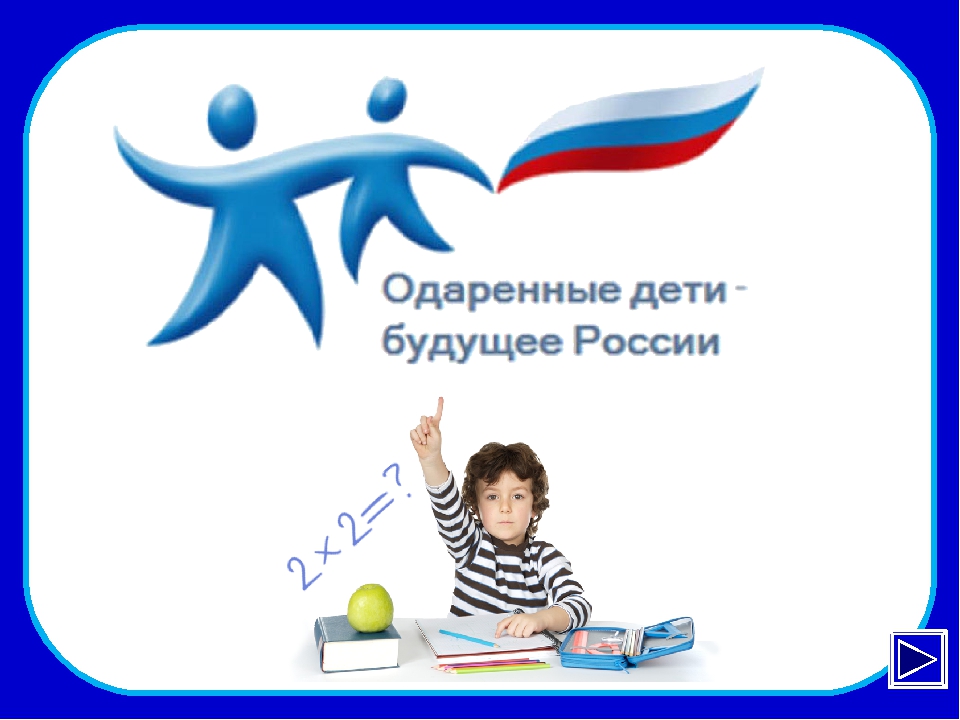                                                                                                             2018 годВыше-ТаловкаРуководитель по ОД : Магомедова Х.А.№п/пСодержание деятельностиСрокиОтветственныеВыходСоставление и обсуждение плана работы с одаренными детьми на 2018-2019 учебный год. августПлан работы МО с одаренными и мотивированными1Входная диагностика развития ребенка, пополнение банка данных школы 1-11 класс «одаренный ребенок» по направлениямсентябрьУчителя, классные руководители, педагог-психологСписки2Составление графика предметных недель и олимпиад  на 2018-2019 учебного годасентябрьРуководитель МОГрафик3Уточнение списка детей с повышенными учебными способностями с указанием предмета или направлениясентябрьКл.руководителиСписок4Формирование банка данных обучающихся,  имеющих высокий уровень учебно - познавательной деятельности.сентябрьКл.Руководители, руководитель МОБанк данных5Разработка планов индивидуального сопровождения одаренных и мотивированных на учебу детейсентябрьУчителя - предметникиПланы 6Проведение и участие в предметных неделяхпо графикуОтветственные за проведение предметной недели, кл. руководителиПлан проведения предметной недели, анализ7Проведение 1-го этапа республиканской олимпиады школьников по предметам:-русский язык-математика-информатика-биологияЭкономикаАстрономияОБЖ-литература-история-обществознаниеАнглийский  язык-география-физика-химия-трудовое обучениепо графикуОтветственные за проведение олимпиад, руководитель МО, предметникиПротоколы8Участие в муниципальном туре предметных олимпиадпо графикуКл. руководители 3-4 классов, руководитель МОПротокол, приказ МКУ «Управление образования»9Подбор заданий повышенного уровня сложности для одаренных детейв течение годаРуководитель МО, учителя -предметникиСоздание банка заданий10Организация участия в конкурсах, дистанционных олимпиадах, проектах различных направлений и уровнейв течение годаУчителя – предметники, кл. руководителиОтчет, дипломы, сертификаты11Анализ работы с одаренными и мотивированными  обучающимися, перспективы в работе на 2019 -2020 уч. год.майРуководитель ОДАнализ работы